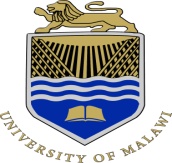 COLLEGE OF MEDICINECALL FOR APPLICATIONS FOR POSTGRADUATE PROGRAMMESThe College of Medicine (CoM) was established in 1991 as a constituent college of the University of Malawi with a mission “to be an academic centre of excellence in the training of doctors and other health professionals in clinical service and medical research, responsive to the health needs of Malawi and its neighbours within the Southern African region”. Through postgraduate training, CoM expects to develop and mentor clinicians, public health practitioners and scientists who will become leaders and game-changers in their areas of speciality to transform the health sector in Malawi and globally.  In pursuit of its mission, the CoM is inviting applications from suitably qualified candidates to undergo training in the following postgraduate programs:Master of Science in BioinformaticsThis is a 2-year MSc programme with course work in the first year and research in the second year. Field specialisation will be done in the second year based on one’s research project. The programme is suitable for applicants with a background in science subjects such as Computer Science, Mathematics, Biological Sciences, Laboratory Sciences, Medical Sciences, Statistics, Physics, Chemistry and any other relevant mathematical sciences discipline. MSc Bioinformatics graduates are equipped  to pursue careers in use and development of bioinformatics tools for storage and analysis of large molecular biology datasets in research and medical institutions. Bioinformaticians also make excellent systems administrators or managers in an ICT environment. Details of this programme are available on the College of Medicine website (www.medcol.mw)  Admission Requirements Bachelor’s degree in any of the science fields with a minimum of a strong pass from any recognized university;Prior Research/work experience or scientific publications will be an added advantage;The deadline for receiving MSc applications is 20 August 2020 for admissions scheduled for the next academic year. Applications for all postgraduate programs should include:A completed postgraduate application form. The forms are available at www.medcol.mw/application-forms/or CoM Central RegistryAcademic transcriptsAuthenticated copies of academic certificatesAuthenticated copies of professional registration certificates where applicableLetter of release from employers (if employed)Proof of funding (e.g. sponsorship agreement letter).  Where applicants intend to sponsor themselves, copies of appropriate financial records must be submitted e.g. bank reference. Reference letters (one academic and one professional)A non-refundable application fee of MK10000.00 for Malawians and $30 for non-Malawians.Payment should be made to:COM Postgraduate PoolNational Bank Of MalawiChichiri BranchAccount Number : 698881Current AccountApplications that do not meet the requirements stated above will not be processed.Completed application should be sent:The RegistrarCollege of MedicinePrivate Bag 360ChichiriBlantyre 3, MalawiAttention: Assistant Registrar (Academic)Tel: + 265 (0) 1 874 107, Fax +265 (0) 1 874 700E-mail: admissions@medcol.mwCopy: 	postgraduateadmin@medcol.mw